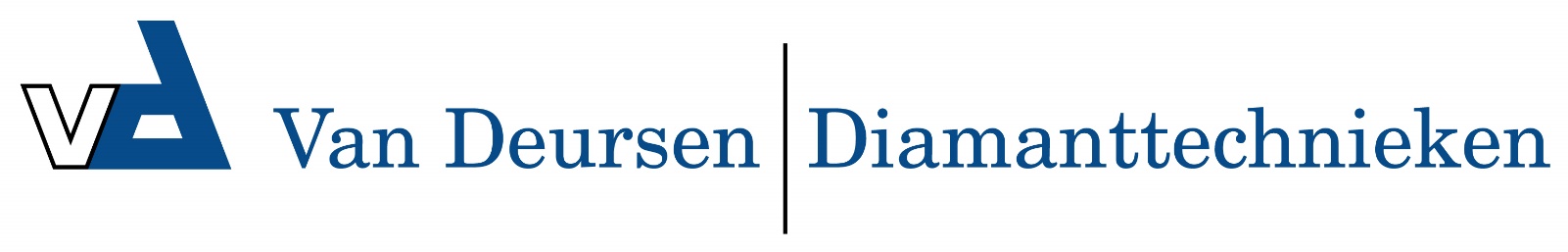 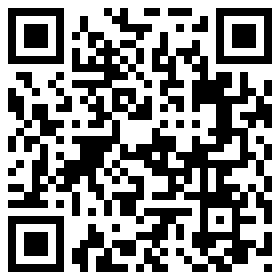 CS503HD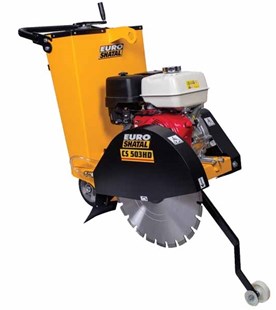 Vloerzaagmachine CS503HD van Shatal is geschikt voor zaagbladen tot een diam. van 500 mm en is de nieuwe versie van de vloerzaagmachine CS502HD:Honda benzinemotor GX390 - 13 PKVoorzien van roestvrije watertankVariabele snijdiepteMax. zaagdiepte 185 mmStandaard met beschermkap voor zaagbladExclusief zaagbladSpecificaties:Diameter zaagblad:
 500 mm Zaagdiepte:
 185 mm Gewicht:
 127 kg 